 JACK … where children can explore, create and discover the colour of dreams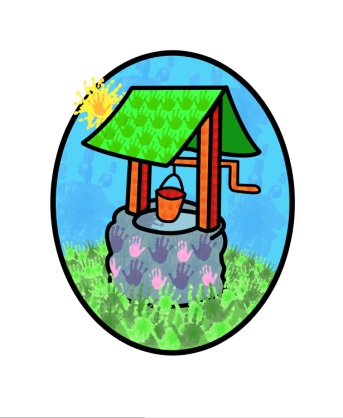 Risk Management Statement, Policy and ProcedureRisk:‘The chance or probability that a person will be harmed or experience an adverse health effect if exposed to a hazard. It may also apply to situations with property or equipment loss.’As an organisation we are involved in providing care to young children and risk is primarily connected with the safety of children in the setting, in the surrounding area and on outings. However risk is relevant to a wide range of the group’s activities, such as finance, reputation and management. These wider risks cannot be overlooked as they are key to business planning and sustainability. Risk: ‘To undertake an activity where the outcome is uncertain, to venture or to take chance.’As a setting we are involved in a number of activities where the outcome or consequences are uncertain. Events can happen that are unexpected and circumstances can change in such a way that an outcome is unavoidable. We therefore face risks constantly and it is the management of that risk that becomes important.Risk is often seen as a negative element of a setting which should be avoided at all costs, however risk can be used positively if managed.Risks have to be managed for a number of reasons. The safety of children, staff, parents and other visitors is clearly paramount but other reasons include:To comply with regulationsTo protect the reputation of the groupTo enable the group to continue to operate sustainablyTo be able to respond to competition and to changes in the local environmentOur process of risk assessment will involve:Identifying risksMeasuring risksAddressing the risksThis will be an ongoing process that will include the setting taking action to improve management, minimise unsafe decisions and reduce financial loss.The Early Years Foundation Stage sets out the requirements to ensure essential standards are in place. We are also required to undertake regular risk assessments. Health and safety law does not expect all risk to be eliminated, but that reasonable precautions must be taken.Measuring risk:Risks identified in our assessment will be scored as high, medium or low according to how likely they are to happen and their potential impact.Dealing with hazards:Hazard analysis is an important aspect of risk assessment. It relates to the potential dangers in the early years environment and the possibility that they could cause harm to individuals. Identified hazards will be dealt with in three way:Remove the hazardMinimise the hazardIgnore the hazardInspection, review and audit process.Hazard analysis forms an important part of the risk assessment process. However, because of the nature of the group’s business, frequent review is essential. To this end a programme of checks will be completed:Daily (e.g. premises are safe and hygienic)Weekly (e.g. fire alarm is tested)Monthly (e.g. first aid box stock is adequate)Termly (e.g. hazard analysis check)Annual (e.g. electrical safety check)All employees at Jack and Jill have a responsibility to themselves and others with respect to health and safety in the setting and during activities, whether ‘on-site’ or ‘off-site’The childcare executive (Diane Shanley) will review the risk assessment annually, or whenever there is a significant change.The management committee remain responsible for health and safety and will review this policy, procedures and working practices regularly.This policy was adopted by Jack & Jill Pre-school at a meeting held on: It is signed on behalf of the setting by:In their capacity as: ChairpersonMeasurement of key risks:Daily Hazard Checklist:Hazards identified in this checklist will be included in the hazard analysis report and action planKey riskLikelihoodImpactExternal FactorsExternal FactorsExternal FactorsCharity LawLowHighDisability LawLowHighEmployment LawLow HighFalling birth rateMediumHighGovernment policy on early yearsMediumHighHealth and safety lawLowHighInflation and interest ratesLowLowLocal authority funding HighHighHuman flu pandemic or other infection outbreaksMediumMediumPress reportingLowHighOfsted regulationsMediumHighTax and National InsuranceLow MediumInternal factorsInternal factorsInternal factorsAccessibilityLowMediumAccidents in the settingMediumHighAccidents on outingsMediumHighBad debtsMediumHighBurglaryMediumHighCash flow difficultiesLowMediumChild protection incidentLowHighEquipment recall by suppliersLowMediumFailure of heating or lighting systemsLowHighFire or floodingLowHighIT failure and data lossMediumHighLegal actionLowHighMaintaining staff skills levelsMediumHighLoss of Ofsted registrationLowHighSkills gap on management committeeLowMediumStaff vacancies and recruitment problemsHighHighVandalismMediumHighHarmful items lft on site by intrudersHighHighPotential HazardYesNoCommentExternal BuildingExternal BuildingExternal BuildingExternal BuildingBuilding in good state of repairExternal lights workingLocks and alarms in good working orderExternal playing equipment in good state of repairGarden is clear of rubbish and items such as cigarette ends and drug related ‘waste’Safety matting worn or damagedAny other trip / slip hazardsDamage to drain coversPathways and access point clearFencing damagedFree from animal droppingsPond safeSheds lockedSand pit covered overnightRubbish dealt with appropriatelyInternal buildingInternal buildingInternal buildingInternal buildingWindows secure Finger protectors in place on doors and cupboardsSmoke alarms workingAny trip / slip hazardsInternal lights workingTemperature of hot water tap appropriateAny evidence of verminAny equipment showing signs of wear and tearStaff possessions out of children’s reachCraft and play materials free from dangerous toxinsKitchen / Meal timesKitchen / Meal timesKitchen / Meal timesKitchen / Meal timesAll foods in stores and fridge within ‘use by’ dateAll knives and sharp objects out of children’s reachAll cleaning products stored out of children’s reachFire blanket availableMedication / First aidMedication / First aidMedication / First aidMedication / First aidAll equipment stored securely and out of children’s reachAre medication instructions clearAre medications clearly marked to identify childrenIs all medication within ‘use by’ dateFirst aid kit easily accessible and well stocked Fire safetyFire safetyFire safetyFire safetyAll fire aids checked in the last yearElectrical items checked for safetyAll combustible rubbish put securely away from buildingAll fire doors shut and clear of obstructionsAny fire notices or evacuation procedures obscuredFire alarms workingVisual warnings working and clear of obstructionsOutings / WorkshopsOutings / WorkshopsOutings / WorkshopsOutings / WorkshopsAny unsupervised waterAccess to roaming animalsWalk through a car parkWalk by a roadParental consent givenHand washing and toilet facilities available